Poniedziałek - 11.05.20r. Witam wszystkie dzieci z grupy Koniczynki oraz Rodziców! W tym tygodniu będziemy poznawać naszą  miejscowość, czyli RytroNa początek słuchanie piosenki: Tutaj  mieszkamhttps://www.youtube.com/watch?v=_xJ-4YgLVHc 1.Wszędzie wokół piękna zieleń, drzewa, kwiaty cieszą mnie.                                                                                     Tam wysoko ptaszek śpiewa, ja tu zawsze mieszkać chcę.                                       Ref.: Wszystko tutaj jest mi bliskie. Wszystko tutaj dobrze znam.                                                                                   Tutaj mam przyjaciół wielu i nie jestem nigdy sam.    2.Patrzę w prawo, widzę sklepy patrzę w lewo widzę most,                                                                                      tam na rogu jest apteka, a plac zabaw jest na wprost                                                                                                   Ref. Wszystko tutaj...Poznajemy naszą miejscowość – zapraszam na wycieczkę po Rytrze!                           - oglądanie zdjęć, prowadzenie swobodnych rozmów z Rodzicami. 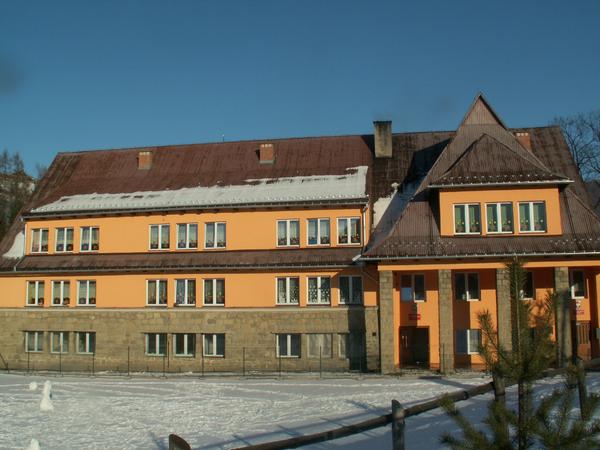 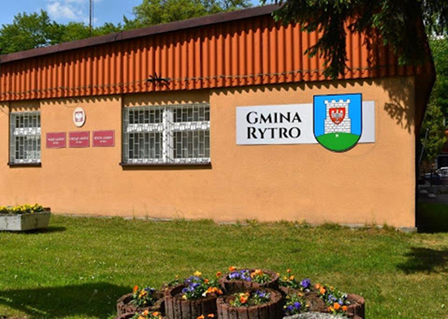 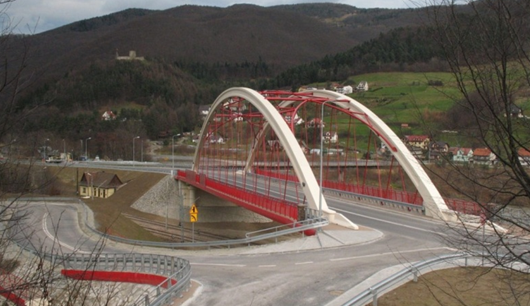 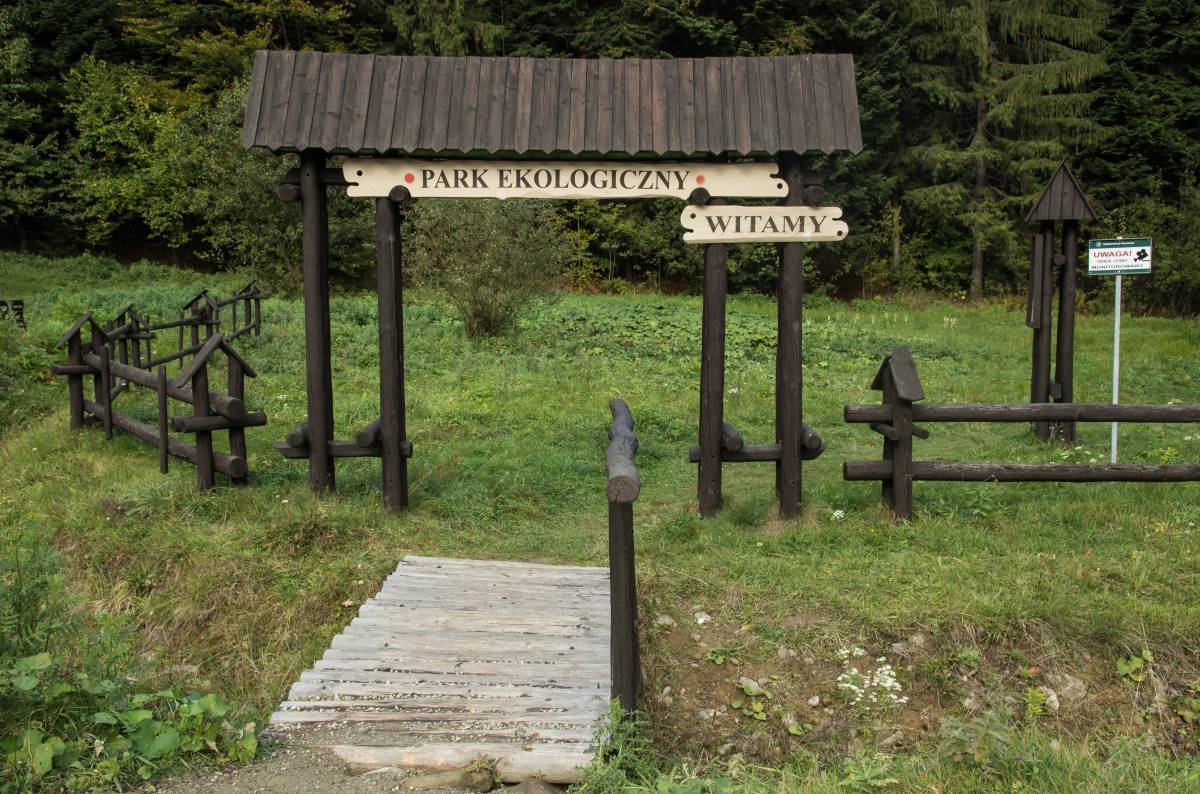 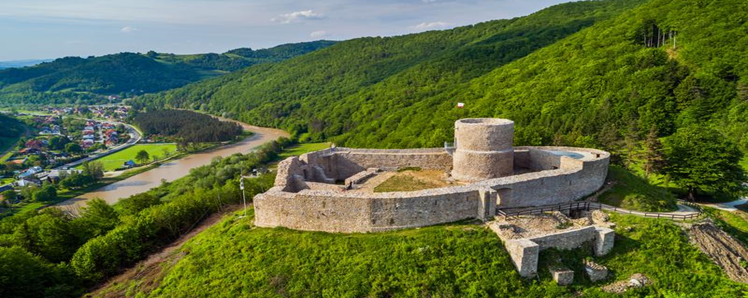 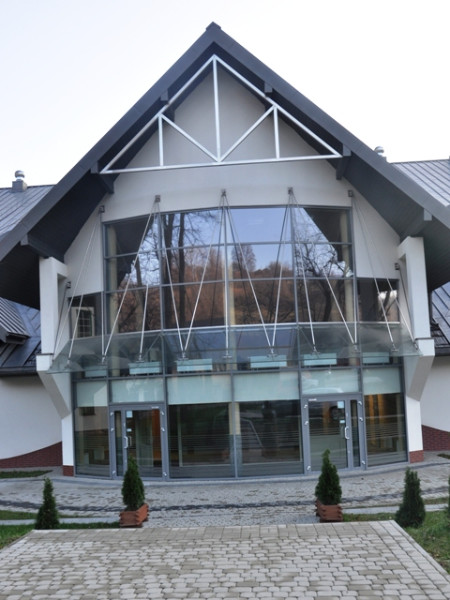 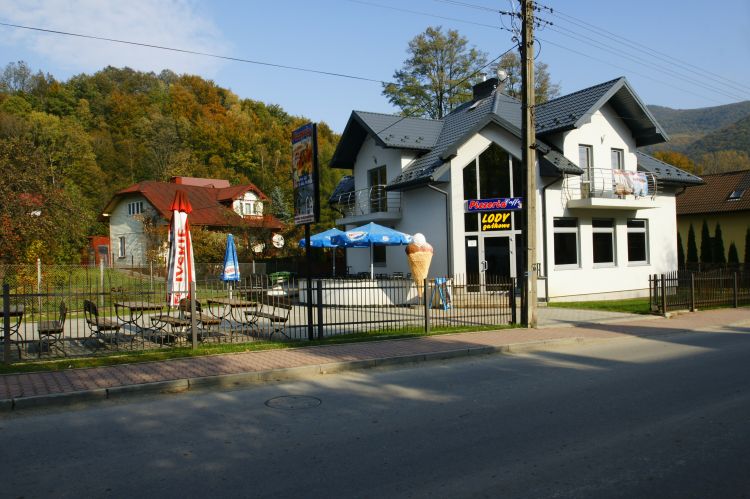 Proponuję spacer po miejscowości oczywiście z zachowaniem zasad bezpieczeństwa, o których należy dziecku przypomnieć: założenie maseczek przed wyjściemprzypomnienie  zasady bezpiecznego poruszania się po chodniku                          i podczas przechodzenia przez ulicę Podczas spaceru dzieci:przechodzą chodnikiem wzdłuż ulicy, zwracają uwagę na domy stojące po jednej i podrugiej stronie ulicy,obserwują ruch uliczny,poznają wybrane oznaczenia i symbole umieszczone na budynkach i ulicach,przyglądają się zabytkowym obiektom i okazom przyrody,podczas powrotu dzieci zwracają uwagę na piękno krajobrazu, a także na cechy majowej pogody.Zabawa Prawda – nieprawda. Porządkowanie informacji na temat swojej miejscowości.  Dla dziecka Rodzic przygotowuje dwa kartoniki z minami – wesołą i smutną   Po usłyszeniu prawdziwej informacji dziecko  podnosi obrazek przedstawiający wesołą minę, przy nieprawdziwej – smutną. Przykłady:− Moja miejscowość to duże miasto.                                                                                                               − W mojej miejscowości jeżdżą autobusy.Przedstawienie legendy związanej z miejscowością. R, w dowolnej formie, przedstawia  krótką wersję legendy związanej z powstaniem (historią) Rytra  lub powstaniem herbu miejscowości.Zabawa bieżna Mój domek.    Dzieci wyznaczają miejsce na domek, np. kartką gazety, poruszają się po pokoju słuchając piosenki Tutaj mieszkam. Podczas przerwy w muzyce wracają do swojego  domku  i siadają na środku gazety.Zadania dla chętnych:Z jaką częścią domu kojarzy się wam ta figura?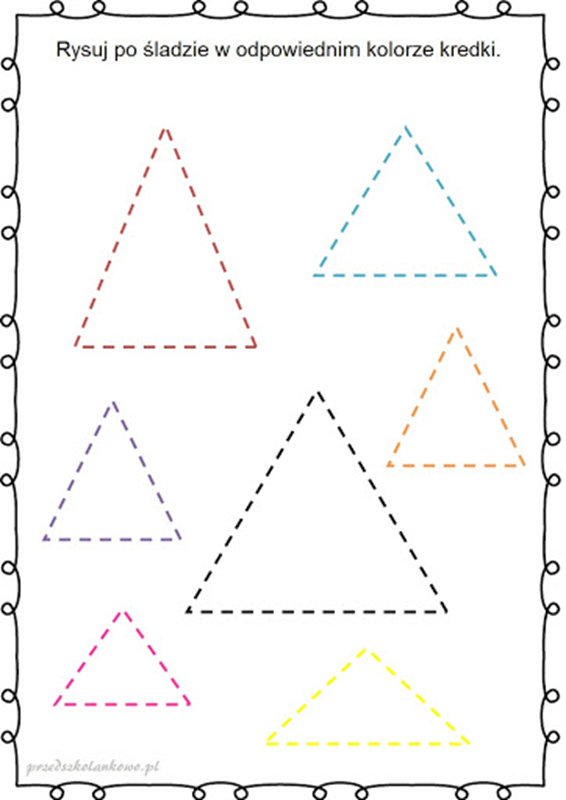 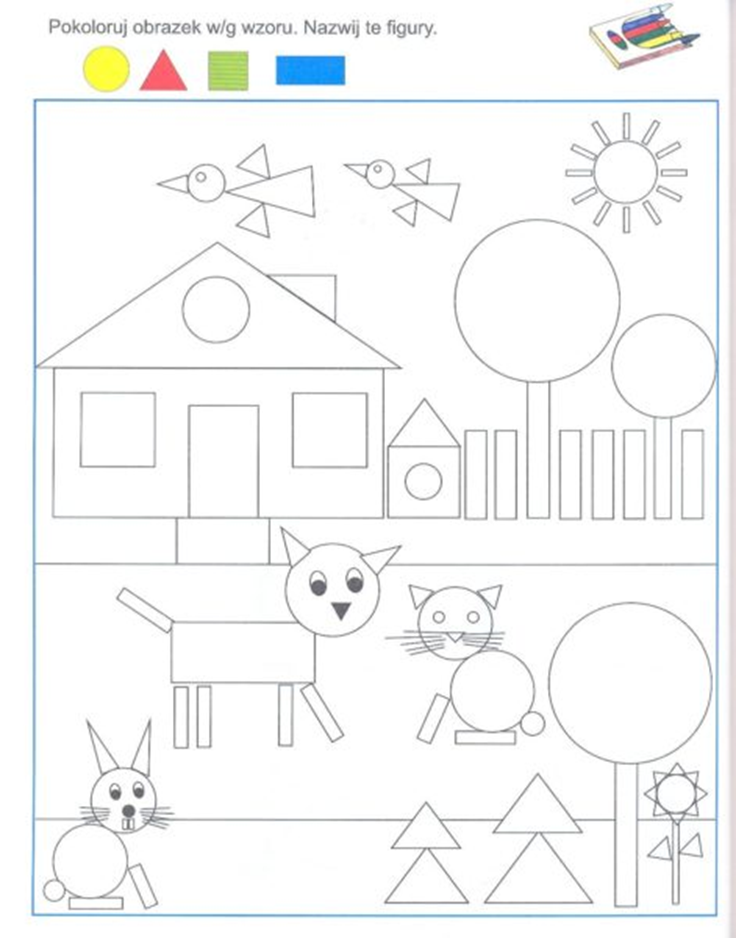 Miłej zabawy! Do jutra 